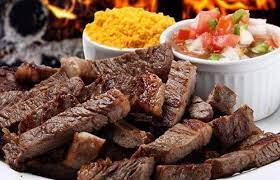 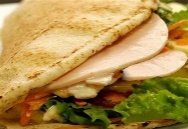 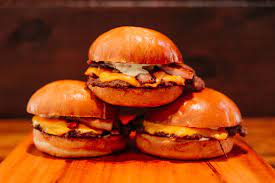 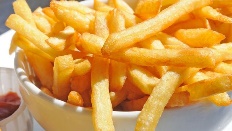 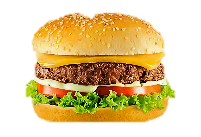 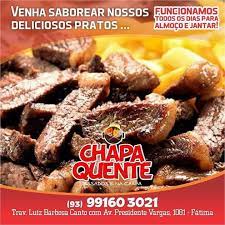 *TODAS AS BATATAS TÊM OPÇÃO PEQUENA E GRANDE APROX. 300g ou  500g.*ADICIONAIS GRATUITOS*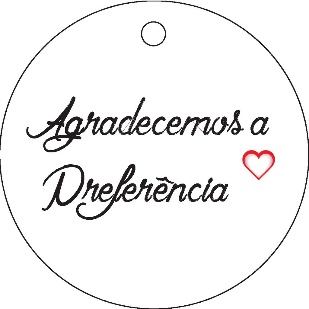 PANÇA DOGS VALORPança Dogs Simples: Pão, salsicha,  muçarela, molho da casa, vinagrete, milho e batata palha.R$ 9.99Pança Dogs Especial: Pão, salsicha, muçarela, bacon, molho da casa, vinagrete, milho e batata palha.R$ 11.99Pança Dog Franguito: Pão, salsicha, frango desfiado, muçarela, molho da casa, vinagrete, milho e batata palha.R$ 12.99Pança Dog Especial: Pão, salsicha, calabresa, bacon, muçarela, molho da casa, vinagrete e batata palha.R$ 13.99Caramelo Dog: Pão, salsicha, calabresa, bacon, muçarela, molho da casa, vinagrete, cheddar cremoso e batata palha.R$ 14.99Pançudão Dog: Pão, salsicha, calabresa, bacon, muçarela, molho da casa, catupiry, vinagrete, milho, batata palha.R$ 15.99Calabresa Dog: Pão, salsicha, muçarela, molho da casa, vinagrete, milho e batata.R$ 12.99Calabresa Dog Especial: Pão, salsicha, calabresa, bacon, muçarela, molho da casa, vinagrete e batata palha.  R$ 13.99OBS: Todos os dogs tem a opção de preparo na chapa ou no molhoOBS: Todos os dogs tem a opção de preparo na chapa ou no molhoPANÇA BURGERSVALORX-Pança Simples – Pão, carne a escolha, presunto, muçarela, vinagrete, milho e batata palha.R$ 11.99X-Pança Especial – Pão, carne a escolha, presunto, muçarela, ovo, vinagrete, milho e batata palha.R$ 13.49X-Pança Bacon – Pão, carne a escolha, presunto, muçarela, bacon, vinagrete, milho e batata palha.R$ 13.99X- Pança Bacon Especial – Pão, carne a escolha, presunto, muçarela, bacon, ovo, vinagrete, milho e batata palha.R$ 15.49X-Pança Tudão – Pão, carne a escolha, presunto, muçarela, salsicha, bacon, ovo, vinagrete, milho e batata palha.R$ 16.99DU’ SÍRIAVALORPança Síria Simples - Pão sírio, carne a escolha, presunto, muçarela, molho da casa, vinagrete e azeite.R$ 15.29Pança Síria Franguito – Pão sírio, tirinhas de frango, muçarela, molho da casa, vinagrete, catupiry e azeite.R$ 15.29Pança Síria Vegetariana – Pão sírio, 4 queijos, tomate cereja, manjericão e azeite.R$ 15.29Tudo na Pança Síria – Pão sírio, carne a escolha, presunto, muçarela, bacon, calabresa, vinagrete, milho e azeite.R$ 15.29ESPECIAL DA CASA    (BURACO QUENTE) ESPECIAL DA CASA    (BURACO QUENTE) ESPECIAL DA CASA    (BURACO QUENTE) ESPECIAL DA CASA    (BURACO QUENTE) ESPECIAL DA CASA    (BURACO QUENTE) BURACO QUENTE: Pão francês, recheado com suculentas tirinhas de carne a escolha, temperadas com temperos caseiros: Bacon, azeitona, bastante muçarela, molho shoyo e molho da casa. Aproximadamente 300g.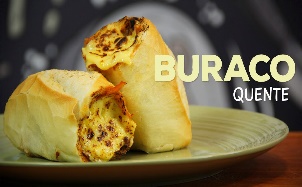 BURACO QUENTE: Pão francês, recheado com suculentas tirinhas de carne a escolha, temperadas com temperos caseiros: Bacon, azeitona, bastante muçarela, molho shoyo e molho da casa. Aproximadamente 300g.BURACO QUENTE: Pão francês, recheado com suculentas tirinhas de carne a escolha, temperadas com temperos caseiros: Bacon, azeitona, bastante muçarela, molho shoyo e molho da casa. Aproximadamente 300g.BURACO QUENTE: Pão francês, recheado com suculentas tirinhas de carne a escolha, temperadas com temperos caseiros: Bacon, azeitona, bastante muçarela, molho shoyo e molho da casa. Aproximadamente 300g.R$ 14.99FILÉ DE FRANGO   LOMBO SUÍNO       CONTRA FILÉ   MISTAR$ 14.99PANÇA NATUREBAPREÇONatureba Presuntão - Pão de forma, molho especial da casa, queijo, presunto, tomate e alface.R$ 11.99Natureba Patê de frango - Pão de forma, molho especial da casa, paté de frango, tomate e alface.R$ 11.99CHAPA QUENTE                       APROX.500GPREÇOPorção de tirinhas de contra filé: Passada na manteiga com bacon, cebola e cheddar, azeitona, molho shoyo.R$ 29.99Tirinhas de filé de frango na manteiga com bacon, azeitona, cebola, molho shoyo e cheddar.R$ 29.99Tirinhas de lombo suíno na manteiga com bacon, azeitona, cebola, molho shoyo e cheddar.R$ 29.99TUDO Na Chapa Quente - Tirinhas de contra filé, filé de frango e lombo suíno: Passada na manteiga com bacon, calabresa, azeitona, cebola, shoyo, muçarela e cheddar.R$ 29.99      ADICIONAIS DE CARNE A ESCOLHA      ADICIONAIS DE CARNE A ESCOLHA      ADICIONAIS DE CARNE A ESCOLHA      ADICIONAIS DE CARNE A ESCOLHA      ADICIONAIS DE CARNE A ESCOLHA      ADICIONAIS DE CARNE A ESCOLHA                              HAMBÚRGUER DE 130g                               HAMBÚRGUER DE 130g                               HAMBÚRGUER DE 130g                               HAMBÚRGUER DE 130g                               HAMBÚRGUER DE 130g                               HAMBÚRGUER DE 130g FILÉ DE FRANGO.....R$ 3.50FILÉ DE FRANGO.....R$ 3.50LOMBO SUÍNO..........R$ 3.50LOMBO SUÍNO..........R$ 3.50CONTRA FILÉ........R$ 5.00CONTRA FILÉ........R$ 5.00ADICIONAIS SIMPLESADICIONAIS SIMPLESADICIONAIS SIMPLESADICIONAIS SIMPLESADICIONAIS SIMPLESADICIONAIS SIMPLESMUSSARELA .......R$ 3.50PRESUNTO. R$ 3.50PRESUNTO. R$ 3.50CALABRESA..R$ 3.50CALABRESA..R$ 3.50BATATA ...R$ 1,50CATUPIRY ...........R$ 2.50CHADDAR....R$ 2.50CHADDAR....R$ 2.50AZEITONA .....R$ 1,50AZEITONA .....R$ 1,50MILHO .....R$ 1,50HAMBÚRGUER....R$ 3.50FRANGO.......R$ 3.50FRANGO.......R$ 3.50BACON............R$ 3.50BACON............R$ 3.50OVO...........R$ 1,50SALSICHA.............R$ 3,50BATATAS GOURMET 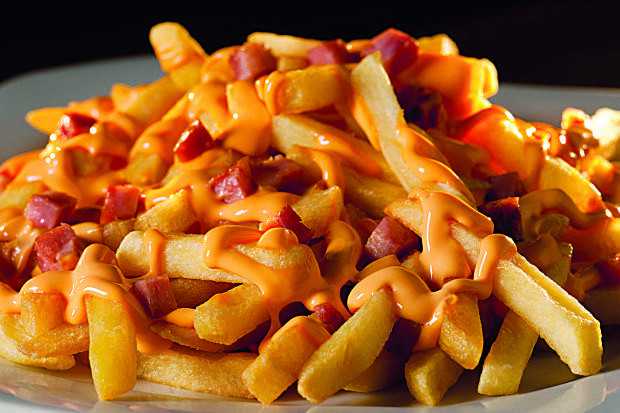 PREÇO Batata Simples - Porção pequena Aprox. 300gR$ 10,00Batata Simples - Porção grande Aprox. 500gR$ 17,00Batata Especial - Batata, bacon e cheddar.  Porção pequena 300gR$ 14,00Batata Especial - Batata, bacon e muçarela. Porção grande 500gR$ 24,00Batata da Casa -  Batata, bacon, calabresa, muçarela cheddar. Porção pequena Aprox. 300gR$ 14,00Batata da Casa - Batata, bacon, calabresa, muçarela cheddar. Porção grande Aprox. 500gR$ 24,00ADICIONAL GRATUITOS SOMENTE PARA OS PANÇA BURGER E PANÇA SÍRIAADICIONAL GRATUITOS SOMENTE PARA OS PANÇA BURGER E PANÇA SÍRIAADICIONAL GRATUITOS SOMENTE PARA OS PANÇA BURGER E PANÇA SÍRIACATUPIRYABACAXICEBOLA